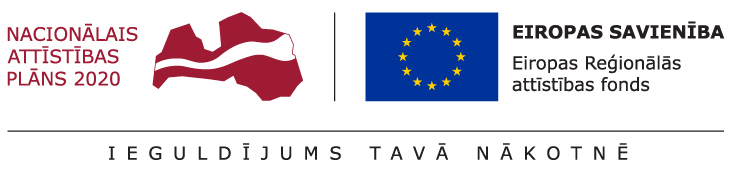 JAUNAS PAAUDZES VIĻŅU FRONTES SENSORI, KUROS IZMANTOTA KODĒTO DIFRAKCIJAS STRUKTŪRU METODEProjekta numurs KC-PI-2017/105 Projekta zinātniskais vadītājs: Dr.Phys. Sergejs Fomins 30.09.2019. Par projekta īstenošanu 01.07.2019. – 30.09.2019.Projekta ietvaros turpinās prototipa un tā variaciju pilnveidošanas pasākumi. Algoritmu vadības un ātrdarbības optimizācijas darbības, kā arī optisko mehānisko detaļu optimizācija. Notikuši darbi pie fāzes atgūšanas algoritma pārcelšanas uz ātrdarbīgas platformas un sasaiste ar reāliem mērījumiem. Noteikti raksturīgie matemātiskie risinājumi un turpinās optimizācija.  Notika darbi pie mehānisko detaļu pilnveidošanas un optisko elementu optimālā apraksta, kā arī atbilstoša to iekļaušana matemātiskajā aparātā.   Turpinās optiskie mērījumi ar reāliem objektiem un identificētas raksturīgās kļūdas, veikti uzlabojumi optiskajās shēmās un algoritmu darbībā. Turpinās darbs pie pārnēsājamā prototipa tehniskā izpildījuma.  Apzinātas sensorās daļas vajadzības augstas veiktspējas nodorošināšanai un papildināta iepirkuma daļa. Turpinās darbi pie tehnoloģijas tehniskiem aprakstiem un rasējumiem, notiek intelektuālā īpašuma tiesību nostiprināšanas pasākumi sadarbībā ar patentēšanas iestādēm.  